NOMINATION FORM GOVERNMENT AGENCY EMPLOYER RECOGNITION AWARD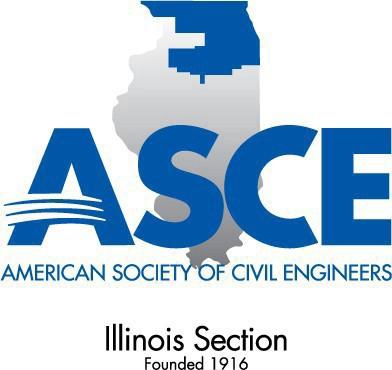 As a means of fostering government agency participation in Society activities, the ASCE Illinois Section has established an award to recognize those public sector employers with offices located within the Illinois Section geographical region who encourage their engineers who work in the boundaries of the Illinois Section to actively participate in ASCE.  Special recognition will go to those government agencies who exhibit exemplary support as evidenced by:Providing a model for involvement through agency-wide participation in local, regional, and national ASCE activities.Allowing engineers time off to attend ASCE meetings and seminars.Supporting and encouraging technical and professional growth.Encouraging engineers to prepare	articles for publication in ASCE professional and technical journals.No government agency can receive the award in consecutive years.  The award will be based on support for the Illinois Section ASCE members.Submittal Requirements:A completed nomination form (this form).A nomination letter, no longer than four (4) pages, describing any specific activities or policies which demonstrate the organization’s support for involvement in ASCE (limited to offices located within the Illinois Section).A list of the ASCE Members in the organization. Indicate those Members who are active on an ASCE Section Board, Committee, Regional Council, or National Committees.Please mail one (1) original or e-mail a PDF of the award application no later than JUNE 28, 2024 to:Sarah HarbaughISASCE35W749 Bluff DriveSt. Charles, IL 60175
Phone: 630-443-8145
Email: illinoissection@isasce.orgGOVERNMENT AGENCY EMPLOYERRECOGNITION AWARDNOMINATION FORMAgency Nominated:  ____________________________________________________________________Local Office Address:  ________________________________________________________________________________________________________________________________________Contact Person:  ______________________________________________________Title:   		_Phone:  ______________________ 	E-mail: ______________________________Please submit information for the following:For those engineers who work within the Illinois Section Boundaries and who are ASCE Members, please submit information for the following:NOMINATED BY:Name:____________________________________________________________________Employer:   	___	  Title:   		_Mailing Address:  _____________________________________________________________________Phone:   	____________________________________________________________                      Office	MobileEmail:   		 Signature: 	 Date:  	 Number of employees who work within the Illinois Section boundariesNumber of employees who are civil engineersNumber of civil engineers who are ASCE membersPercentage of dues is paid by the employerSubscriptions to ASCE technical/professional journals paid by the employerMembers are allowed time by the employer to attend ASCE activitiesNumber of technical/professional seminars (one day or longer), on average, engineers attend annuallyNumber of technical/professional articles published by your engineers within the last two years